Host Family Application and Profile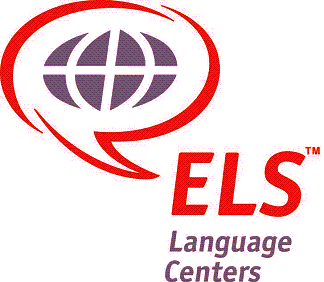 Date: __________________					Center: _________________Host #1:Last Name: __________________	First Name: ____________________Gender: M or F 		Year of Birth: _____	Occupation: _____________Host #2:Last Name: __________________	First Name: ____________________	Gender: M or F 		Year of Birth: _____	Occupation: _____________Address:______________________________________________________________________________________________________________________________________________Home Telephone #: (    ) _______________		Cell#: (    ) _______________Work#: (   ) _______________E-mail Address: __________________________________________________________Please list the names of everyone else living in the household, their relationship to the Host(s) [i.e. daughter, son, roommate, etc.], and their year of birth.Name		   Relationship to Host	           Male/Female 		Year of Birth________________________________________________________________________________________________________________________________________________________________________________________________________________________________________________________________________________________________________________________________________________________________________How many available rooms do you have? __________    How many beds? ___________Will the student have Internet access in your home?  Yes _____   No _____If Yes, what type (high speed, wireless, dial-up)? ________________________________What are your hobbies and interests? _________________________________________________________________________________________________________________Pets:	Dog(s) ______   Indoor or Outdoor      Cat(s) _____ Indoor or OutdoorAdditional pet information: _________________________________________________Students will travel to and from the ELS Center by: ______________________________Travel time from the host’s home to the ELS Center: _____________________________Do you smoke?   Yes _____   No _____Is smoking permitted in the home?	Yes _____	No _____	Outdoors Only _____Do you permit alcohol in your home?  Yes _____	No _____What is the size of the bed in the student’s room? _______________________________Is there a private bathroom available for the student? _____________________________Will laundry facilities be available? __________ If yes, where? ____________________Do you have a preference to the student’s age group (15-19, 20-29, 30+)? ____________Do you prefer a male or female student? __________________________________Do you have a preference to the length of the student’s stay (short term: 1-3 weeks, intermediate: 1-3 months, long term: 4-12 months)? ______________________________Do you have any religious beliefs/practices you would like the student to be aware of? If yes, please specify: __________________________________________Do the meals you will serve reflect any special dietary restrictions (i.e. Kosher, vegetarian, etc.)? If yes, please specify: _____________________________Do you have preferences as to the student’s language group or nationality? If yes, please specify: ________________________________________________What is your native language? _______________________________________________Are there any other languages spoken in your home? If yes, please specify:_________________________________________________________________How much time are you willing to interact with the student (how often are you at home, what is your work schedule like, what kind of things would you do with the student, etc.)? Would your ideal hosting experience involve a student who was like a “member of the family” or would you prefer less involvement? _________________________________________________________________________________________________________________________________________________________________________________________________________Referred by: ______________________________	Date: _________________Phone #: ______________________	Email: ______________________________Submit completed application to Chris Boggs: elshomestayfamilies@gmail.comOr mail to: Chris Boggs 1052 Avery Drive, Bowling Green, OH 43402